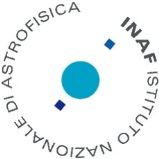 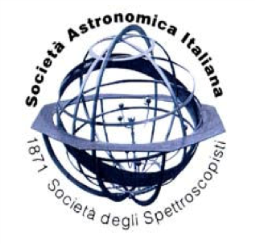 Candidatura per il Premio “Sidereus Nuncius” assegnato congiuntamente da INAF e SAItSi prega di fare riferimento al bando prima di compilare il modulo.Il termine per la  presentazione delle candidature è Domenica 31 Marzo 2014.1) Premio Candidatura di gruppi: compilare la prima pagina del modulo (punto 2) per ogni componente del gruppo. I membri individuali del gruppo dovranno essere citati nella motivazione (punto 4). 2) CANDIDATO3) PROPONENTE 4a) MOTIVAZIONE Sintetizzare la motivazione (non più di 200 caratteri). 4b) MOTIVAZIONE ESTESANon più di 300 parole. 5) LETTERE DI SUPPORTOA completamento della motivazione, la domanda dovrà essere accompagnata da un massimo di 3 lettere di supporto, ciascuna di lunghezza non superiore a 300 parole, da parte di sostenitori che debbono essere a conoscenza del lavoro del candidato, come indicato nella motivazione, ed essere in grado di valutarne la significatività del contributo. La Commissione giudicatrice del Premio "Sidereus Nuncius" prenderà in considerazione candidature con almeno due lettere di supporto. Sostenitore 1/ Supporter 1Sostenitore 2 / Supporter 2Sostenitore 3 / Supporter 36) MATERIALE IN SOSTEGNO ALLA CANDIDATURA 6a) CURRICULUM VITAE Il proponente deve accludere il curriculum vitae del candidato (non più lungo di due pagine).6b) INFORMAZIONI AGGIUNTIVENel valutare le candidature, la Commissione giudicatrice farà riferimento in primo luogo alla forza della motivazione e alle lettere di supporto. Può venire accluso alla domanda ogni altro documento ritenuto utile al sostegno del candidato (non più lungo di due pagine). Nel caso in cui pubblicazioni o lavori accademici vengano inclusi per dimostrare contributi significativi da parte del candidato, non ne è richiesta la lista completa; basta indicarne al massimo dieci (completi della data di pubblicazione).Firma	Data		Il modulo debitamente compilato deve essere spedito al seguente indirizzo di posta elettronica: sait@sait.itspecificando nell’oggetto: premio Sidereus NunciusProtezione dati personali / DATA PROTECTION I dati personali forniti in questo modulo saranno custoditi e utilizzati da INAF e SAIt. Una sintesi della politica di protezione dei dati è ottenibile dalla SAIt su richiesta.Nome e cognome 
(titolo compreso) Istituzione di appartenenza Posizione attuale Indirizzo Recapiti telefonici Indirizzo e-mail Qualifiche e onorificenze Nome e cognome 
(titolo compreso) Istituzione di appartenenza Posizione attuale Indirizzo Recapiti telefonici Indirizzo e-mail Nome e cognome 
(titolo compreso) 
Full name (including title)Istituzione di appartenenza AffiliationPosizione attuale
Present positionIndirizzo
Full addressRecapiti telefonici
Daytime telephone numbersIndirizzo e-mail
E-mail addressNome e cognome 
(titolo compreso) 
Full name (including title)Istituzione di appartenenza AffiliationPosizione attuale
Present positionIndirizzo
Full addressRecapiti telefonici
Daytime telephone numbersIndirizzo e-mail
E-mail addressNome e cognome 
(titolo compreso) 
Full name (including title)Istituzione di appartenenza AffiliationPosizione attuale
Present positionIndirizzo
Full addressRecapiti telefonici
Daytime telephone numbersIndirizzo e-mail
E-mail address